АДМИНИСТРАЦИЯ  ИЗОБИЛЬНЕНСКОГО  СЕЛЬСКОГО ПОСЕЛЕНИЯНИЖНЕГОРСКОГО  РАЙОНАРЕСПУБЛИКИ  КРЫМРАСПОРЯЖЕНИЕ27.02.2019 г.                                   с.Изобильное                                        № _6О назначении проведения публичных слушаний по обсуждению изменения вида разрешенногоиспользования на выращивание зерновых ииных сельскохозяйственных культурВ соответствии с Федеральным законом от 06.10.2003 г. № 131-ФЗ «Об общих принципах организации местного самоуправления в Российской Федерации», руководствуясь Положением о публичных слушаниях на территории   муниципального образования Изобильненское сельское поселение Нижнегорского района Республики Крым, утвержденное решением № 4 20-й сессии от 14.12.2015 г., Уставом муниципального образования Изобильненское сельское поселение Нижнегорского района Республики Крым,       1.Провести публичные слушания по обсуждению изменения вида разрешенного использования на выращивание зерновых и иных сельскохозяйственных культур код 1.2. КФХ «ЮНН».      2. Назначить дату, время и место проведения публичных слушаний:               11 марта 2019 года в 10-00 часов по адресу: Нижнегорский район, с. Изобильное,   пер. Центральный, 15, (здание Изобильненского сельского совета).3. Обнародовать данное Распоряжение на сайте izobilnoe-sp.ru, а так же на доске объявлений Изобильненского сельского совета по адресу Нижнегорский район, с. Изобильное, пер. Центральный, 15.4. Контроль за исполнением настоящего Распоряжения возложить на специалиста администрации по вопросам коммунальной собственности и земельным отношениям.Председатель Изобильненского сельского совета – глава администрации сельского поселения                               Назарова Л.Г.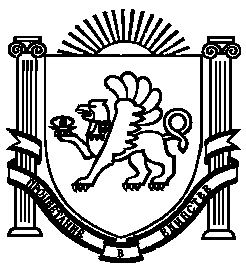 